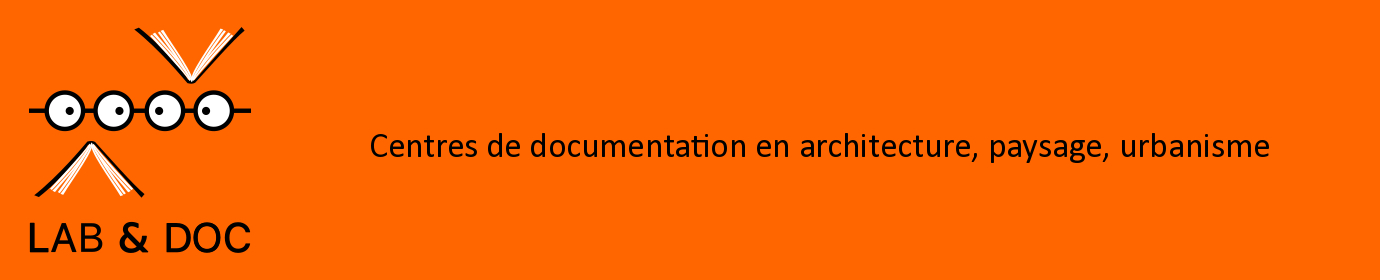 [En ligne] : Où trouver des ouvrages en ligne ? Cette liste a été rédigée le 2 avril 2020 par l’équipe des Lab&doc ; elle n’est pas exhaustive. Si vous aviez connaissance d’autres sites, n’hésitez pas à nous les communiquer pour enrichir ce référencement.Les Lab&doc à votre service !Services de consultation de livres numérisésGoogle Livres : https://books.google.fr/  : si le livre relève du domaine public ou si l'éditeur ou l'auteur en a donné l'autorisation, un aperçu du livre est présenté et, dans certains cas, le texte intégral. Si l’ouvrage relève du domaine public, vous pouvez en télécharger librement un exemplaire en PDFGoogle Scholar : https://scholar.google.com/ : base de données bibliographique spécialisé sur la recherche de documents scientifiques et universitaires : articles approuvés ou non par des comités de lecture, thèses, livres, abstracts, rapports techniques, citations, etc. Tous ces documents sont issus de laboratoires de recherche, écoles et universités.HathiTrust https://www.hathitrust.org/ : bibliothèque numérique mettant en commun le contenu de plusieurs bibliothèques numériques d'universités des États-Unis et d'Europe, ainsi que de Google Livres et d'Internet Archive.Gutenberg project - http://www.gutenberg.org/ : livres numériques, revus et corrigés par des volontaires ; grande littérature mondiale, particulièrement les ouvrages anciens désormais libres de droits. Des titres disponibles en histoire de l’architectureWikisource : https://fr.m.wikisource.org/wiki/Wikisource:Accueil : projet de bibliothèque soutenu par la Wikimedia Foundation. Il est animé, entretenu et élaboré par des contributeurs bénévoles. Catégorie ArchitectureInternet Archive : https://archive.org/details/texts : organisme à but non lucratif consacré à l’archivage du Web qui agit aussi comme bibliothèque numérique. Pour avoir accès à ces ouvrages, les internautes doivent s’inscrire à une liste d’attente. Open Library : https://openlibrary.org/ projet de l’Internet Archive visant à cataloguer tous les livres publiés, quelle que soit leur langue, dans une base de données librement accessible sur InternetNos livres : http://noslivres.net/ : La Bibliothèque électronique du Québec (BEQ), la Bibliothèque numérique romande (BNR), Ebooks libres et gratuits, éFéLé et Projet Gutenberg ont rassemblé sur le site près de 5500 livres catalogue de livres électroniques du domaine public francophone . Des titres pour l’architecture et le paysageBibliothèques numériques issues d’initiatives institutionnelles et académiquesGallica Livres https://gallica.bnf.fr/services/engine/search/sru?operation=searchRetrieve&version=1.2&startRecord=0&maximumRecords=15&page=1&collapsing=false&exactSearch=false&query=%28dc.format%20all%20%22epub%22%29%20sortby%20indexationdate%2Fsort.descending&filter=provenance%20all%20%22bnf.fr%22  Plusieurs milliers de livres sont téléchargeables au format EPub gratuitement depuis Gallica, la bibliothèque numérique de la BnF.Europeana : https://www.europeana.eu/fr/portal bibliothèque numérique permettant de consulter en ligne un grand nombre de documents de tous types, textes imprimés, images, vidéo, grâce aux liens donnant accès aux catalogues des institutions participantes.Numelyo : https://numelyo.bm-lyon.fr bibliothèque numérique de la Bibliothèque municipale de Lyon. En libre accès, elle regroupe des livres numérisés, des revues, des photos, des affiches et des estampesCnum : Conservatoire numérique des Arts et Métiers : http://cnum.cnam.fr/ bibliothèque numérique consacrée à l’histoire des sciences et des techniques (Catalogues de constructeurs, Construction, Énergie, Expositions universelles, Transports …)Bibliothèque numérique de l’Institut national d’histoire de l’art : https://bibliotheque-numerique.inha.fr/ : collections des Bibliothèque de l’Institut National d’Histoire de l’Art, collections Jacques Doucet, Bibliothèque centrale des musées nationaux (BCMN), de l’École nationale supérieure des beaux-arts (ENSBA)Digital Collections | Library of Congress : https://www.loc.gov/collectionshttps://www.loc.gov/search/index/location/?fa=partof:open+access+books:  300 ebooksDigital Public Library of America (DPLA) : https://dp.la/ La DPLA sert de point d’entrée aux collections numériques de plus d’un millier d’institutions culturelles ou d’enseignement américaines (dont la New York public library, les bibliothèques de Harvard...). Elle contient 5,5 millions de documents dont plus de 1,6 millions de livres et périodiques numérisés.Classiques des sciences sociales : http://classiques.uqac.ca/ hébergée par l’Université du Québec à Chicoutimi. Elle propose en ligne des textes, libres de droit au Québec, d’auteurs classiques en sociologie, anthropologie, économie, politique ou philosophie. (ouvrages en français numérisés, sans droits d’auteur, et téléchargeables).La Bibliothèque numérique mondiale - World Digital Library (WDL) : https://www.wdl.org/fr/: bibliothèque numérique lancée par l'UNESCO et la Bibliothèque du Congrès américain, elle regroupe un ensemble de documents en provenance du monde entier, dont des ouvrages . OAPEN (Open Access Publishing in European Networks): la Fondation basée aux Pays-Bas gère deux plateformes : the OAPEN Library (www.oapen.org), plateforme de livres électroniques en texte intégral dans le domaine des sciences humaines et sociales et DOAB : www.doabooks.org : répertoire de livres numériques diffusés selon le modèle du libre accès par divers éditeurs universitaires comme Taylor & Francis ou Academia PressOECD Library (bibliothèque en ligne de l'Organisation de coopération et de développement économiques (OCDE)) :https://www.oecd-ilibrary.org/ : permet l’accès à des publications ainsi qu’à une base de données statistiquesOpen Knowledge Repository (Banque Mondiale) https://openknowledge.worldbank.org/ :dépôt électronique en libre accès de livres, de rapports et de documents de recherche (working papers) produits par la Banque mondialeOpen Texts : un nouveau moteur de recherche de textes numérisés qui promet une recherche facilitée au sein d'un très vaste corpus de plus de 8 millions de documents textuels numérisés (HathiTrust, d'Internet Archive, DigitalNZ, les bibliothèques Bodléiennes, de The Wellcome Collection, de la Bibliothèque nationale d'Écosse, de la Bibliothèque nationale du Pays de Galles et de l'université de Belfast) https://opentexts.world/Services d’accès institutionnelsBibCNRS : https://bib.cnrs.fr/ Accès aux ressources documentaires des unités de recherche du CNRS via Janus (Sésame) : livres électroniques openeditionBooks, Springer, 2500 livres électroniques Elsevier, 26 livres Ebsco, …)Services d’accès des éditeurs ou de fournisseurs Cairn livre : https://www.cairn.info/ouvrages.php  : Service d’accès aux publications en sciences humaines et sociales de divers éditeurs francophones. L’abonnement donne accès au texte intégral portail web d’ouvrages et revues en SHS ; sur abonnement, consultez votre BU Ebsco ebooks : https://www.ebsco.com/products/ebooks : plate-forme d'e-books. Sur abonnement, consultez votre bibliothèque et BU (Collection académique, Collection Presses Universitaires)OpenEdition Books :  https://books.openedition.org/ Plateforme de livres électroniques, Open Edition Books permet l’accès à 544 titres en texte intégral en sciences humaines, majoritairement en français. La plupart sont édités par le CNRS ou par des presses universitaires.Quae Open : https://www.quae-open.com/ maison d'édition scientifique et technique issue de la recherche publique française ; Plus d'une centaine d'ouvrages scientifiques (développement durable, environnement, etc.) en français ou en anglais, disponibles gratuitement et librement aux formats PDF ou ePub.The National Academies Press (NAP) (Whashington, DC) : https://www.nap.edu/ : 3000 ouvrages à lire en ligne gratuitement sur le site de l'éditeur. Certains téléchargements sont payants (Sciences, Engineering, and Medicine)Bibliothèques universitaires et de rechercheBNF- Bibliothèque de recherche  : https://www.bnf.fr/fr/les-ressources-accessibles-distance pour les détenteurs du Pass Recherche, une centaine de bases de données thématiques (presse, droit, sciences) et 100 000 livres électroniques (accès à Scholarvox by Cyberlibris)Ressources des BU : les bibliothèques ont acquis de nombreuses ressources en ligne (accès par vos codes doctorants ou lecteurs)Vous pouvez vous inscrire par exemple à : (frais d’inscriptions pour certaines hors convention)BIS : Bibliothèque Interuniversitaire Sorbonne - La Sorbonne  https://www.biu.sorbonne.fr/bius/Accès à : Numérique Premium  : livres électroniques en sciences humaines et sociales. Cyberlibris ScholarVox : https://univ.scholarvox.com/ : bibliothèque numérique communautaire dédiée aux institutions académiques, écoles de commerce et écoles …Cairn.info - Encyclopédies de poche : Accès en ligne à l’ntégralité des collections Que sais-je ? et Repères : environ 1600 titres disponibles dans toutes les disciplines.De Gruyter – Ebooks : 223 eBooks en langue française, édités par De Gruyter et publiés sous différentes marques éditoriales entre 1965 et 2017 dans sept disciplines des sciences humaines dont art et architectureCambridge Histories Online : quinze domaines des sciences humaines et sociales, avec une concentration sur l’histoire politique et culturelle, la littérature, la philosophie, les études religieusesWiley Online Library : 73 livres électroniques de l’éditeur Wiley en antiquité, histoire, religion et philosophie, etc. quelques titres en architectureClassiques Garnier en ligne - Livres numériques Dawsonera : plate-forme de livres électroniques de Dawson ; 2500 titres en architectureNumérique Premium – Atlas : collection "Atlas" des éditions Autrement Ou à :La BULAC : https://www.bulac.fr/?id=3604 négocie depuis son ouverture un accès distant aux ressources électroniques pour l'ensemble de son public, quel que soit son statut et son affiliation institutionnelle.